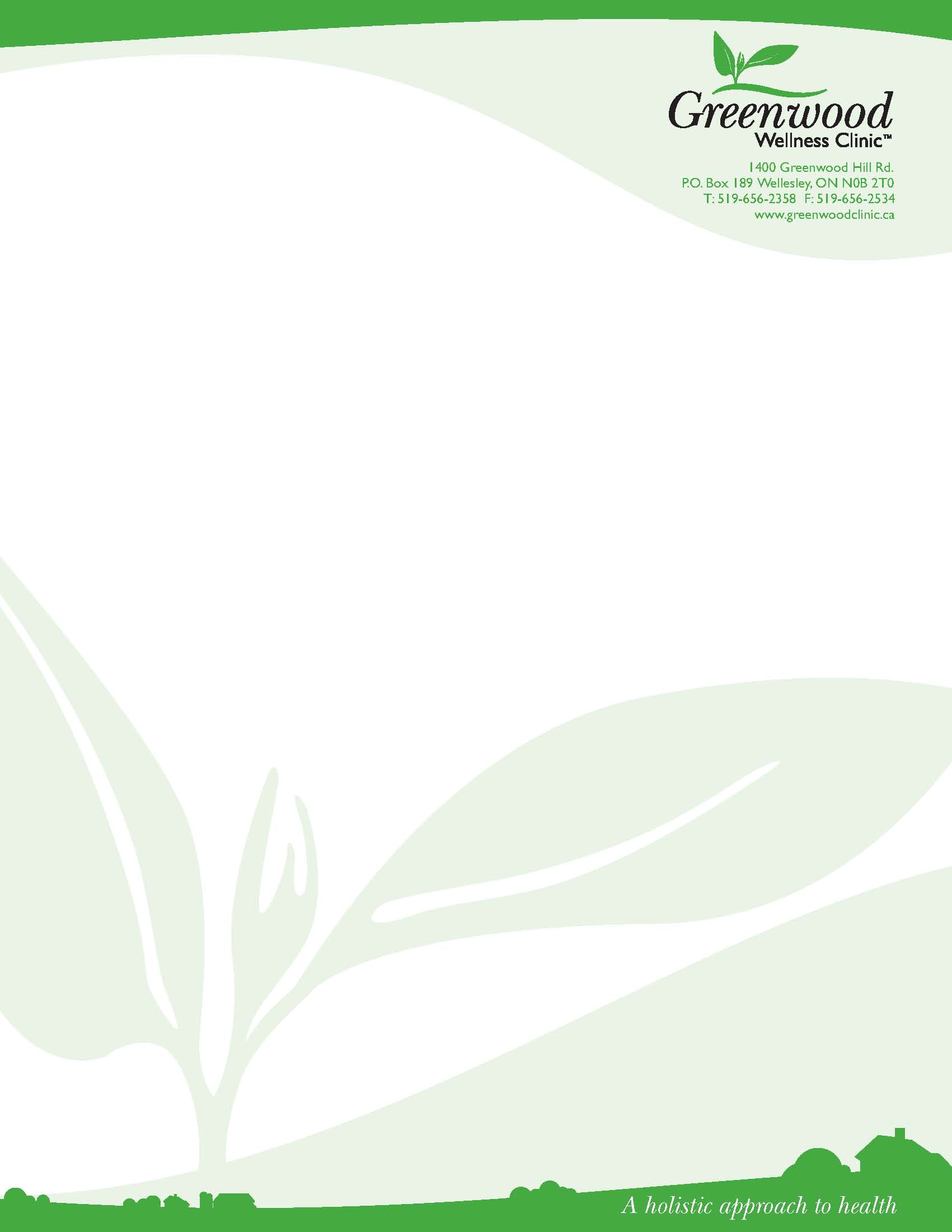 Dear New Patient,Welcome to Greenwood Wellness Clinic.  We believe in a holistic approach to health with a focus on prevention and treatment of disease using natural methods.  We look forward to working with you to achieve all of your health goals.  In booking an appointment with us you are taking an active role in your health care - a key component to achieving optimum health and well-being.Before your visit, please take the time to fill out the intake form and diet diary.  Your responses provide valuable information that is incorporated into a comprehensive assessment and finally a personalized treatment plan.  Typically an initial visit will be 1½ - 2 hours in length.  It consists of a detailed review of the intake form and any other important information that arises.  Most new patients undergo a Biological Terrain Assessment and darkfield microscopy exam – please talk to our staff or check our website to determine if these tests are appropriate for you and for instructions.  In addition, a complaint-oriented physical exam will be performed and specific lab testing completed based on each individual case.  It is also important that if you have had any laboratory testing done within the past 6 months to bring a copy of these results with you on your first visit. If you have any difficulty gaining access to theses documents, you can contact our office and we will provide a “Release of Records” form to assist you. Based on all of this information a personalized treatment plan will be developed.  Treatments may include dietary and lifestyle changes, nutritional supplementation, botanical medicines, homeopathic remedies and/or acupuncture.  Your progress will be assessed on follow-up visits and tests repeated as needed.  The length of treatment and frequency of follow-up visits varies with each individual.  If you have any questions during any part of your visit, please do not hesitate to ask.  It is our goal to provide you with as much information as possible and to make your visits as satisfying as possible.Please ask our staff or see our website for directions to the clinic.  On arrival, please come to the lower level entrance.  If you have not yet filled out the intake form please plan to arrive 15 minutes early.  Please contact our office for details on our fee schedule.  Payment is appreciated upon rendering of services.   The clinic accepts Visa, MasterCard, cheque and/or cash for services.  Please note that our office is scent free to respect those clients with allergies or sensitivities.We look forward to working with you and improving your health holistically.Lindsay Bast, B.Sc., Naturopathic DoctorAdult Intake FormName:	Date of Birth:	Age:	Address:	City:	Postal Code:	Telephone (home):	Work:	Fax:	Email address:	 Cell:	May we leave messages related to your visits? Y / NOccupation: 		Referred by:	Emergency Contact name:		Telephone:	Relation:	I would like to receive the Greenwood Newsletter (2-3 times/year)?  Y / N   I would like to receive the newsletter by:    Email 	 MailWhat are your current health concerns?List any significant past illnesses, surgeries or hospitalizations and approximate datesDo you have any allergies or sensitivities?List any current prescription and over the counter medication with dosages\List any supplements, homeopathics or botanicals you are currently taking (with dosages) as well as any other forms of treatment you are receiving (e.g. massage, chiropractic)Do you use any of the following?Alcohol—how much/day or week _________________________________________Tobacco—form and amount /day _________________________________________Caffeine—form and amount/day __________________________________________Do you participate in any regular physical activity?  Please describe what form and how often.Indicate if a close relative (parent, grandparent, sibling or child) has had any of the following: I don’t know my family medical historyPlease describe any other symptoms you experience in your…Head	Eyes	Ears	Nose	Mouth	Tongue	Teeth	Face	Neck	Shoulders	Chest	Stomach	Back	Buttocks	Groin	Hips/thighs	Knees	Legs	Ankles	Feet	How stressful do you consider your work or other aspects of your life?What emotions do you feel most commonly and most strongly?Is there anything important that you feel has not been covered? (please use another page if needed)Patient Diet DiaryBefore your visit please complete the following diet diary for three days (if possible include one day on the weekend).  Record anything you eat or drink and the amount as precisely as possible (e.g. ¾ cup raisin bran; ½ cup 1% milk etc.).ConditionRelative ConditionRelativeAllergies Heart diseaseArthritis High blood pressureAsthmaKidney DiseaseCancerThyroid conditionDiabetesOther 